Publicado en  el 12/09/2013 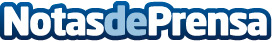 José Luis Ronzón, nuevo director de Calidad, Seguridad y Medio Ambiente de SENER en MéxicoJosé Luis Ronzón ha sido nombrado director de Calidad, Seguridad y Medio Ambiente de SENER en México, una división del área de Ingeniería y Construcción de SENER cuya cartera de contratos se ha incrementado notablemente en los últimos años, especialmente en los sectores de Infraestructuras y Transporte y de Energía y Procesos, pero también en el Aeroespacial y el Naval.Datos de contacto:SENERNota de prensa publicada en: https://www.notasdeprensa.es/jose-luis-ronzon-nuevo-director-de-calidad Categorias: Nombramientos Otros Servicios Construcción y Materiales Sector Energético http://www.notasdeprensa.es